ANEXO VII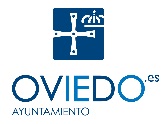 MEMORIA DE ACTUACIÓNCONVOCATORIA: EXPEDIENTE NÚMEROENTIDAD: .....................................................................................Denominación de la actividad realizada     Fechas de celebración de la actividad    Descripción de las actividades que se efectuaronActividades complementariasParticipantes en la actividadAsistencia a la actividadDifusión de la actividadEvaluación final de la actividadRepresentante de la entidad, certifica la veracidad de todos los datos reflejados en la presente Memoria.